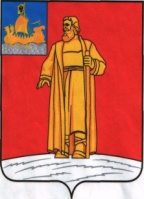 СОВЕТ ДЕПУТАТОВСУМАРОКОВСКОГО СЕЛЬСКОГО ПОСЕЛЕНИЯСУСАНИНСКОГО МУНИЦИПАЛЬНОГО РАЙОНАКОСТРОМСКОЙ ОБЛАСТИ  РЕШЕНИЕот 13 ноября 2020 года                                         №31  о  проекте бюджета Сумароковского сельского поселения Сусанинского муниципального района Костромской области на 2021 год и на плановый период 2022-2023 годов      В соответствии с Бюджетным кодексом Российской Федерации, Налоговым кодексом Российской Федерации, Уставом Сумароковского сельского поселения;Совет депутатов РЕШИЛ:Статья 1.Утвердить  бюджет  Сумароковского сельского поселения (далееместный бюджет) по доходам На 2021 год - 4241685 рублей, в том числе объем безвозмездных поступлений от других бюджетов бюджетной системы Российской Федерации в сумме 2473335 рублейна 2022 год - 4518555 рублей, в том числе объем безвозмездных поступлений от других бюджетов бюджетной системы Российской Федерации в сумме 2743435 рублейна 2023 год - 4549435 рублей, в том числе объем безвозмездных поступлений от других бюджетов бюджетной системы Российской Федерации в сумме 2756435 рублейУстановить размер дефицита местного бюджетана 2021 год в сумме   66000 рублей.на 2022 год в сумме   61800 рублей.на 2023 год в сумме   62600 рублей.         Статья 2. 1. Утвердить источники финансирования дефицита бюджета Сумароковского сельского поселения Сусанинского муниципального района Костромской области на 2021 год  и на плановый период 2022-2023 годов согласно приложений № 1, №1а к настоящему Решению.        Статья 3. 	1. Утвердить перечень главных администраторов Сумароковского сельского поселения Сусанинского муниципального района Костромской области и закрепленные за ними виды доходов на 2020 год и на плановый период 2022-2023 годов согласно приложению №2 к настоящему Решению. 	2. Утвердить перечень главных администраторов источников финансирования дефицита бюджета Сумароковского сельского поселения Сусанинского муниципального района Костромской области и закрепленные за ними виды доходов на 2020 год и плановый период 2022-2022 годов согласно приложению №3  к настоящему Решению.	3. Предоставить право администрации в случае изменения в 2021 году и в плановом периоде 2022-2023 годов классификации доходов бюджетов Российской Федерации и (или) функций муниципальных органов исполнительной власти, а также находящихся в их ведении муниципальных учреждений, вносить соответствующие изменения в перечень закрепленных за ними кодов доходов бюджетной классификации   Российской Федерации или классификации источников финансирования дефицита бюджета на основании нормативно правового акта (муниципального правового акта) администрации сельского поселения.         Статья 4. 1.Утвердить доходы бюджета Сумароковского сельского поселения Сусанинского муниципального района Костромской области на 2021 год и на плановый период 2022-2023 годов (объем поступления доходов по основным показателям)  согласно приложению №4,№4а к настоящему Решению.           Статья 5.     1. Средства в валюте Российской Федерации, поступающие во временное распоряжение муниципальных учреждений в соответствии с законодательными и иными нормативными актами Российской Федерации, Костромской области, Сусанинского муниципального района  учитываются на лицевых счетах открытых в Управлении Федерального казначейства по Костромской области.Статья 6.1.Утвердить распределение бюджетных ассигнований по разделам, подразделам, целевым статьям, группам и подгруппам видов расходов классификации  расходов бюджета Сумароковского сельского поселения Сусанинского муниципального района Костромской области на 2021 год и на плановый период 2022-2023 годов согласно приложений №5,№5а к настоящему Решению.          2.Утвердить ведомственную структуру расходов бюджета Сумароковского сельского поселения Сусанинского муниципального района Костромской области  на 2021 год и на плановый период 2022-2023 годов согласно приложению № 6, №6а к настоящему Решению.Статья 7. 	1.Утвердить следующий перечень расходов местного бюджета на 2021 год и на плановый период 2022-2023 годов подлежащих финансированию в первоочередном порядке:заработная плата и начисления на нее;доплата к пенсии;расходы на топливно - энергетические ресурсы, в том числе тепловую и электрическую энергию, газ;расходы по обслуживанию и погашению муниципального долга;Статья 8.          1.Утвердить объем межбюджетных трансфертов, передаваемых бюджету Сусанинского муниципального района на 2021 год и на плановый период 2022-2023 годов в сумме 760105 рублей согласно приложению №7,№7а к настоящему Решению.	Статья 9.           1.Утвердить объем бюджетных ассигнований дорожного фонда сельского поселения на 2021 год -218350 рублейна 2022 год -227120 рублейна 2023 год -235000 рублей        Статья 10.1.Установить верхний предел муниципального долга поселения по состоянию на 1 января 2021 года и на плановый период 2022-2023 годов в сумме 0 рублей, в том числе по муниципальным гарантиям в сумме 0 рублей.2. Установить предельный объем муниципального долга Сумароковского сельского поселения на 2021 год в размере 0 рублей.Статья 11. 1.Установить в 2021 году и на плановый период 2022-2023 годов объем расходов на обслуживание муниципального долга поселения в размере 0 рублей.          Статья 12.1.Установить, что в 2021 году и в плановом периоде 2022-2023 годов муниципальных гарантий предоставлять не планируется.2. Утвердить программу муниципальных внутренних заимствований Сумароковского сельского поселения Сусанинского муниципального района Костромской области на 2021 год согласно приложению №8,№8а к настоящему решению. Статья 13. 1.Утвердить общий объем бюджетных ассигнований направленных на исполнение публичных нормативных обязательств в местном бюджете на 2021 год и на плановый период 2022-2023 годов в сумме 12000 рублей. Статья 14.  1.Органы местного самоуправления поселения не вправе принимать решений, приводящих к увеличению в 2021 году и на плановый период 2022-2023 годов численности муниципальных служащих поселения, работников бюджетной сферы, а также расходов на их содержание, за исключением случаев, связанных с изменением состава и (или) функций органов местного самоуправления поселения. Статья 15.1.Кассовое обслуживание исполнения местного бюджета осуществляется в соответствии со статьей 215.1 бюджетного Кодекса Российской Федерации на лицевом счете, финансового органа муниципального образования, открытом в Управлении Федерального казначейства по Костромской области.  2.Учет операций по исполнению местного бюджета на едином счете бюджета возлагается на финансовый орган сельского поселения на основе соглашений с использованием лицевых счетов получателей средств местного бюджета. 3. Установить, что получатели средств местного бюджета при заключении договоров (муниципальных контрактов) на постановку товаров (выполнение работ, оказание услуг), подлежащих оплате за счет средств местного бюджета, вправе предусмотреть авансовые платежи:-в размере 100 процентов суммы договора по договорам о предоставлении услуг связи, о подписке на печатные издания и об их приобретении, горюче-смазочных материалов, путевок на санаторно-курортное лечение, об обучении на курсах повышения квалификации и профессиональной переподготовке, по договорам обязательного страхования гражданской ответственности владельцев транспортных средств, по договорам об оказании услуг общественными объединениями;      -в размере 30 процентов суммы договора, если иное не предусмотрено действующим законодательством, по остальным договорам (контрактам).           4.Предоставить право финансовому отделу администрации поселения установить сроки доведения лимитов бюджетных обязательств на 2021 год и на плановый период 2022-2023 годов до главных распорядителей средств местного бюджета.Статья 16.1.Настоящее Решение вступает в силу с момента подписания и опубликования в информационном  бюллетене «Сельские Вести».               Глава Сумароковского сельского поселения               Председатель Совета депутатов                               Н.А.Ершов                                                                                                                                                                                                                                                                                       Приложение №1к Решению Совета депутатов№31 от  13.11. 2020года «о проекте бюджета Сумароковского сельскогопоселения Сусанинскогомуниципального районаКостромской областина 2021 год»Источники финансирования дефицита бюджета Сумароковского сельского поселения Сусанинского муниципального района Костромской области на 2021 год.                                                                                                                                                                                                                                                                                                    Приложение №1ак Решению Совета депутатов№31    от  13.11. 2020года«о  бюджете Сумароковского сельскогопоселения Сусанинскогомуниципального районаКостромской областина 2021 плановый период 2022-2023 годов»Источники финансирования дефицита бюджета Сумароковского сельского поселения Сусанинского муниципального района Костромской области  на плановый период 2022-2023 годов.Приложение №2к Решению Совета депутатов№31 от  13.11. 2020года «о проекте бюджета Сумароковского сельскогопоселения Сусанинскогомуниципального районаКостромской областина 2021 год»Перечень главных администраторов   Сумароковского сельского поселения Сусанинского муниципального района Костромской области и закрепленные за ними виды доходов  на  2021 год.Приложение №3к Решению Совета депутатов№  31  от 13    ноября  2020 года«о проекте бюджета Сумароковского сельскогопоселения Сусанинскогомуниципального районаКостромской областина 2021 год»Перечень главных администраторов источников финансирования дефицита бюджета Сумароковского сельского поселения Сусанинского муниципального района Костромской областиПриложение №4к Решению Совета депутатов№  31  от 13    ноября  2020 года«о проекте бюджета Сумароковского сельскогопоселения Сусанинскогомуниципального районаКостромской областина 2021 год»  Доходы бюджета Сумароковского сельского поселения Сусанинского муниципального района Костромской области на 2021 год.(Объем поступления доходов по основным показателям).Приложение №4ак Решению Совета депутатов№  31  от 13    ноября  2020 года«о  бюджете Сумароковского сельскогопоселения Сусанинскогомуниципального районаКостромской областина 2021 год и на плановый период 2022-2023 годов»  Доходы бюджета Сумароковского сельского поселения Сусанинского муниципального района Костромской области  на плановый период 2022-2023 годов.(Объем поступления доходов по основным показателям).Приложение №5к Решению Совета депутатов№  31  от 13    ноября  2020 года«о проекте бюджета Сумароковского сельскогопоселения Сусанинскогомуниципального районаКостромской областина 2020 год»  Распределение бюджетных ассигнований по разделам, подразделам, целевым статьям, группам и подгруппам видов расходов классификации расходов бюджета Сумароковского сельского поселения Сусанинского муниципального района Костромской области на 2021 год.Приложение №5ак Решению Совета депутатов№  31  от 13    ноября  2020 года«о  бюджете Сумароковского сельскогопоселения Сусанинскогомуниципального районаКостромской областина 2021 год и на плановый период 2022-2023 годов»  Распределение бюджетных ассигнований по разделам, подразделам, целевым статьям, группам и подгруппам видов расходов классификации расходов бюджета Сумароковского сельского поселения Сусанинского муниципального района Костромской области  на плановый период 2022-2023 годов.Приложение №6к Решению Совета депутатов№  31  от 13    ноября  2020 года«о проекте бюджета Сумароковского сельскогопоселения Сусанинскогомуниципального районаКостромской областина 2021 год»  Ведомственная структура расходов бюджета Сумароковского сельского поселения Сусанинского муниципального района Костромской области на 2021 год.Приложение №6ак Решению Совета депутатов№  31  от 13    ноября  2020 года«о  бюджете Сумароковского сельскогопоселения Сусанинскогомуниципального районаКостромской областина 2021 год и на плановый период 2022-2023 годов»  Распределение бюджетных ассигнований по разделам, подразделам, целевым статьям, группам и подгруппам видов расходов классификации расходов бюджета Сумароковского сельского поселения Сусанинского муниципального района Костромской области  плановый период 2022-2023 годов.Приложение №7к Решению Совета депутатов№  31  от 13    ноября  2020 года«о проекте бюджета Сумароковского сельскогопоселения Сусанинскогомуниципального районаКостромской областина 2021 год»  Объем межбюджетных трансфертов, передаваемых бюджету Сусанинского муниципального района на 2021 годПриложение №7ак Решению Совета депутатов№  31  от 13    ноября  2020 года«о  бюджете Сумароковского сельскогопоселения Сусанинскогомуниципального районаКостромской областина 2021 год и плановый период 2022-2023 годов»  Объем межбюджетных трансфертов, передаваемых бюджету Сусанинского муниципального района на плановый период 2022-2023 годовПриложение №8к Решению Совета депутатов№  31  от 13    ноября  2020 года«о проекте бюджета Сумароковского сельскогопоселения Сусанинскогомуниципального районаКостромской областина 2021 год»  Программа муниципальных внутренних заимствований Сумароковского сельского поселения Сусанинского муниципального  района Костромской области  на 2021 годПриложение №8ак Решению Совета депутатов№  31  от 13    ноября  2020 года«о бюджете Сумароковского сельскогопоселения Сусанинскогомуниципального районаКостромской областина 2021 год и на плановый период 2022-2023 годов»  Программа муниципальных внутренних заимствований Сумароковского сельского поселения Сусанинского муниципального  района Костромской области  на плановый период 2022-2023 годовПОЯСНИТЕЛЬНАЯ ЗАПИСКА К ПРОЕКТУ БЮДЖЕТА СУМАРОКОВСКОГО СЕЛЬСКОГО ПОСЕЛЕНИЯ СУСАНИНСКОГО МУНИЦИПАЛЬНОГО РАЙОНА КОСТРОМСКОЙ ОБЛАСТИ НА 2021 ГОД И НА ПЛАНОВЫЙ ПЕРИОД 2022-2023 ГОДОВ-  Доходы  бюджета Сумароковского сельского поселения  Общий объем доходов местного бюджета на 2021 год определен в сумме 4241,7 тыс. рублей. На плановый период 2022-2023 годов  -  4518,6 т.р. и 4594,4 т.р.       Доходы местного бюджета сформированы по двум основным группам    «Доходы» и « Безвозмездные поступления». Налоговые и неналоговые доходы бюджета Сумароковского сельского поселения прогнозируются в соответствии с налоговым и бюджетным законодательством Российской Федерации, действующими на момент составления проекта бюджета Сумароковского сельского поселения, а также нормативно-правовыми актами муниципального образования поселения, исходя из прогноза показателей социально-экономического развития Сумароковского сельского поселения.           Прогнозные показатели доходной части  бюджета определены с учетом:   -  динамики поступлений прошлых лет.   -  фактического поступления  доходов в базисном периоде.   - оценки  ожидаемого исполнения доходной части бюджета за текущий финансовый год, а также:   - данных отчетов ФНС России о налоговой базе и структуре начислений по видам налогов, а также отчетов по форме: 1-НМ «О начислении и поступлении налогов, сборов и иных обязательных платежей в бюджетную систему РФ», 4-НМ «О задолженности по налогам и сборам, пеням и налоговым санкциям в бюджетную систему РФ».    - дополнительных поступлений финансовых ресурсов за счет реализации мер по развитию сектора экономики, оптимизации налоговых льгот, совершенствования управления муниципальной собственностью и земельными ресурсами, повышения уровня собираемости платежей в бюджет;отчет об исполнении местных бюджетов за 2018,2019 год и 10 месяцев 2020 года.                     Формирование доходной базы местного бюджета на 2021 год    Общий объем доходов местного бюджета (за исключением безвозмездных перечислений) прогнозируется  на 2021 год - 1768,4 тыс. рублей.  на 2022 год – 1775,1 тыс. рублей на 2023 год – 1793,0 тыс. рублей    Наибольший удельный вес в структуре налоговых и неналоговых доходов занимают:- налог на доходы физических лиц 2021 год – 920,0 тыс. руб. (52,0%)2022 год – 940,0 тыс.руб.2023 год – 950,0 тыс.руб.- земельный налог – 480,0 тыс. рублей (27,1%) на плановый период 2022-2023 годов остается на уровне 2021 года - доходы от уплаты акцизов2021 год -  218,4 тыс. руб. (12,4%)2022 год – 227,1 тыс.руб.  (12,8%)2023 год – 235,0 тыс.руб.  (13,1%)                                     Налог на доходы физических лиц  Налог на доходы физических лиц являются одним  из наиболее стабильных доходных источников, составляющих основу формирования доходов местного бюджета.  Норматив отчислений по данному налогу в  бюджет поселения  составляет на 2021 год 15%. По предварительной оценке в 2020 году удельный вес налога на доходы физических лиц в объеме налоговых и неналоговых доходов местного бюджета составит 52,0%. В динамике по годам наблюдается рост налоговой базы и объема платежей в бюджеты всех уровней по данному доходному источнику.    Налог на доходы физических лиц рассчитан на основании положений главы 23 части Налогового кодекса РФ с учетом изменений, внесенных Федеральным законом от 16.05.2007 г.№76-ФЗ  «О внесении изменений в статьи 224,275 и 284 части второй Налогового кодекса РФ», а также дополнительных поступлений в бюджетную систему РФ от проводимых мероприятий по легализации «теневой» заработной платы, создание новых рабочих мест, погашение недоимки.    С учетом всех вышеперечисленных факторов налог на доходы физических лиц  при нормативе 15% прогнозируется в объеме 920,0 тыс. рублей. Земельный налогСумма земельного налога в 2021 году при нормативе отчислений 100 % прогнозируется в сумме – 480,0 тыс. руб.  При прогнозировании налога учтена динамика поступлений по данному налогу, а также переходящие платежи с 2020 года, на основе сведений налогового органа. Расчет налога производился раздельно в отношении организаций (индивидуальных предпринимателей) и физических лиц Налоги на товары (работы, услуги), реализуемые на территории РФ.                                                                    Акцизы  по подакцизным товарам (продукции), производимым на территории Российской ФедерацииВ связи с принятием законов от 03.12.2013г.№244-ФЗ;  от 23 июля 2013 г. №252-ФЗ «О внесении изменений в Бюджетные кодекс РФ и отдельные законодательные акты  РФ» принят закон о внесении  изменений в Закон Костромской области «О межбюджетных отношениях в Костромской области» в соответствии, с которым в бюджеты сельских поселений, начиная с 2015 года  зачисляются  налоговые доходы от акцизов на нефтепродукты. В 2021 году норматив распределения указанных доходов для Костромской области - 0,5034 %, предполагаемая сумма поступлений  на 2021 год -218,4,0 тыс. руб.                          Единый сельскохозяйственный налог  Сумма единого сельскохозяйственного налога в 2021 году при нормативе 50% прогнозируется  в сумме 80,0 тыс. рублей, на плановый период 2022-2023 годов по 60 тыс.рублей                         Налог на имущество физических лиц      Объем поступления платежей в бюджет поселения по данному налогу  на 2021 год определен в сумме 30,0 тыс. рублей, При прогнозировании  поступлений от данного налога учтены :-  динамика поступлений за ряд предыдущих лет -  сокращение недоимки по данному налогу- переход с 1 января 2017 года на определение налоговой базы исходя из кадастровой стоимости объектов налогообложения                                              Государственная пошлинаРасчет суммы государственной пошлины  за совершение нотариальных действий органов местного самоуправления, уполномоченными в соответствии с законодательными актами Российской федерации на 2021 год осуществлен с учетом предложений, предоставленных администраторами поступлений данного вида платежа в бюджет.На 2021 год сумма государственной пошлины при нормативе 100% прогнозируется 1,0 тыс. рублей.                                            Неналоговые  доходы  местного бюджета         Объем неналоговых доходов, предусмотренный в проекте доходной части местного бюджета на 2021 год, оценивается в общей сумме 29,0 тыс. рублей.     В составе неналоговых доходов местного бюджета учитываются:- доходы от использования имущества, находящегося в государственной и муниципальной собственности – 14,0 тыс. рублей (48,3%) - прочие доходы от оказания платных услуг — 15,0 тыс. руб. (51,7%), которые оказывает отдел ЖКХ.Доходы, получаемые от использования имущества, находящегося в собственности поселений (наем жилья) при нормативе 100% планируем получить в 2021 году 14,0 тыс. рублей.     В составе указанных доходов  учитываются:доходы, получаемые от использования имущества, находящегося в собственности поселений (наем жилья).Источники финансирования дефицита бюджета.     Источники финансирования дефицита бюджета Сумароковского сельского поселения на 2021 год, и на плановый период 2022-2023 годов является изменение остатков средств на счетах бюджетов     Верхний предел муниципального долга поселения определен в сумме 0 рублей, в том числе по муниципальным гарантиям 0 рублей. Муниципальных гарантий предоставлять не планируем и предельный объем расходов на обслуживание муниципального долга установлен в размере 0 рублей.             Характеристика разделов и подразделов функциональной классификации расходов местного бюджета на 2020 годРаздел 01 «Общегосударственные вопросы»   Объем бюджетного финансирования на 2021 год на плановый период 2022, 2023 годов по разделу «Общегосударственные вопросы»  предусмотрен в сумме  2791,6 тыс. руб.; 2791,6 тыс.руб.; 2791,6 тыс.руб.0104 «Функционирование Правительства РФ, высших органов  исполнительной власти субъектов РФ, местных администраций»- 1458,9 тыс. рублей.0113 «Другие общегосударственные вопросы»    По данному подразделу предусмотрены расходы расходы на заработную плату работникам жилищно-коммунального хозяйства и закупки для нужд учреждения2021 год - 1332,7 тыс. рублей2022 год – 1332,7 тыс. рублей2023 год – 1332,7 тыс.рублейРаздел 02 «Национальная оборона»0203 «Мобилизация и вневойсковая подготовка»   По данному подразделу предусмотрены расходы на  осуществление полномочий по первичному воинскому учету.2021 год – 96,5  тыс. рублей2022 год – 97,5 тыс. рублей2023 год – 101,3 тыс.рублейРаздел 04 «Национальная экономика»0409 «Дорожное хозяйство (дорожные фонды)»   По данному подразделу предусмотрены расходы на  содержание автомобильных дорог общего пользования2021 год – 218,4  тыс. рублей2022 год – 227,1 тыс. рублей2023 год – 235,0 тыс.рублейРаздел 05 «Жилищно-коммунальное хозяйство»0501 «Жилищное хозяйство» По этому разделу отражены расходы по взносам в фонд капитального ремонта многоквартирных домов2021 год – 13,0  тыс. рублей2022 год – 12,0 тыс. рублей2023 год – 12,0 тыс.рублей 0503 «Благоустройство» Расходы  по данному подразделу заложены на благоустройство населенных пунктов, включающее уличное освещение, озеленение, борьба с борщевиком Сосновского , ремонт и содержание автомобильных дорог (общего и не общего пользования) местного значения, а также иные расходы по содержанию объектов благоустройства.2021 год – 347,0  тыс. рублей2022 год – 280,0 тыс. рублей2023 год – 290,0 тыс.рублей0505 «Другие вопросы в области жилищно-коммунального хозяйства»По данному подразделу подлежат отражению связанные с вопросами коммунального развития, а также и других мероприятий в области коммунального хозяйства по соглашениям о передаче полномочий района.2021 год – 69,1  тыс. рублей2022 год – 400,0 тыс. рублей2023 год – 410,0 тыс.рублейРаздел 10 «Социальная политика»1001 «Пенсионное обеспечение»    По данному подразделу предусмотрены расходы на доплату к пенсиям  муниципальных служащих в сумме 12,0 тыс. руб.Раздел 14 «Межбюджетные трансферты общего характера бюджетам субъектов РФ и муниципальных образований»1403 «Прочие межбюджетные трансферты общего характера»    По данному подразделу предусмотрены расходы по переданным полномочиям -760,1 тыс. руб., в том числе  по культуре в бюджет Сусанинского муниципального района из бюджета поселения в сумме 498,0 тыс. рублей, спорту -7,7 тыс. руб., молодежной политике – 65,0  тыс. рублей, по гражданской обороне,  защиты населения и территорий от чрезвычайных ситуаций – 50,1 тыс. руб., по содействию в развитии сельскохозяйственного производства, созданию условий для развития малого и среднего предпринимательства – 102,1 тыс. руб., по контролю за исполнением бюджета   – 37,2 тыс. руб.Начальник отдела, главный бухгалтер                                    Морозова А.М.                НаименованиеКод бюджетной классификацииСумма (руб.)Изменение остатков средств на счетах по учету средств бюджета9380105000000000000066000Увеличение остатков  средств бюджетов93801050000000000500-4241685Увеличение прочих остатков  средств бюджетов93801050200000000500-4241685Увеличение прочих остатков денежных средств бюджетов93801050201000000510-4241685Увеличение прочих остатков денежных средств бюджетов сельских поселений93801050201100000510-4241685Уменьшение остатков  средств бюджетов938010500000000006004307685Уменьшение  прочих остатков  средств бюджетов938010502000000006004307685Уменьшение  прочих остатков денежных средств бюджетов938010502010000006104307685Уменьшение прочих остатков денежных средств бюджетов сельских поселений 938010502011000006104307685НаименованиеКод бюджетной классификацииПлановый период,        сумма (руб)Плановый период,        сумма (руб)НаименованиеКод бюджетной классификации2022г2023гИзменение остатков средств на счетах по учету средств бюджета938010500000000000006180062600Увеличение остатков  средств бюджетов93801050000000000500-4518555-4549435Увеличение прочих остатков  средств бюджетов93801050200000000500-4518555-4549435Увеличение прочих остатков денежных средств бюджетов93801050201000000510-4518555-4549435Увеличение прочих остатков денежных средств бюджетов сельских поселений93801050201100000510-4518555-4549435Уменьшение остатков  средств бюджетов9380105000000000060045803554612035Уменьшение  прочих остатков  средств бюджетов9380105020000000060045803554612035Уменьшение  прочих остатков денежных средств бюджетов9380105020100000061045803554612035Уменьшение прочих остатков денежных средств бюджетов сельских поселений 9380105020110000061045803554612035Наименование администратораНаименование кода бюджетной классификацииКод бюджетной классификацииАдминистрация Сумароковского сельского поселения Сусанинского муниципального района Костромской областиГлава 938ИНН/КПП 4428002994/442801001Государственная пошлина за совершение нотариальных действий должностными лицами органов местного самоуправления, уполномоченными в соответствии с законодательными актами Российской Федерации за совершение нотариальных действий (сумма платежа (перерасчеты, недоимка и задолженность по соответствующему платежу, в том числе по отмененному)).93810804020011000110Государственная пошлина за совершение нотариальных действий должностными лицами органов местного самоуправления, уполномоченными в соответствии с законодательными актами Российской Федерации за совершение нотариальных действий (прочие поступления).93810804020014000110Доходы от сдачи в аренду имущества, находящегося в оперативном управлении органов управления сельских поселений и созданных ими учреждений (за исключением имущества муниципальных бюджетных и автономных учреждений).93811105035100000120Прочие поступления от использования имущества, находящегося в собственности  сельских поселений (за исключением имущества муниципальных бюджетных и автономных учреждений, а также  имущества муниципальных унитарных предприятий, в том числе казенных).93811109045100000120Прочие доходы от оказания платных услуг (работ) получателями средств бюджетов сельских поселений.93811301995100000130Возмещение ущерба при возникновении страховых случаев, когда выгодоприобретателями выступают получатели средств бюджета сельского поселения93811610031100000140Прочее возмещение ущерба, причиненного муниципальному имуществу сельского поселения (за исключением имущества, закрепленного за муниципальными бюджетными (автономными) учреждениями, унитарными предприятиями93811610032100000140Платежи, взимаемые органами местного самоуправления (организациями) сельских поселений за выполнение определенных функций.93811502050100000140Невыясненные поступления, зачисляемые в бюджеты сельских поселений.93811701050100000180Прочие неналоговые доходы бюджетов сельских поселений.93811705050100000180Дотации бюджетам сельских поселений на выравнивание бюджетной обеспеченности из бюджетов муниципальных районов93820216001100000150Дотации бюджетам сельских поселений на выравнивание бюджетной обеспеченности из бюджета субъекта Российской Федерации.93820215001100000150Субвенции бюджетам сельских поселений на выполнение передаваемых полномочий субъектов Российской Федерации.93820230024100000150Субвенции бюджетам сельских поселений на осуществление первичного воинского учета на территориях, где отсутствуют военные комиссариаты.93820235118100000150Межбюджетные трансферты, передаваемые бюджетам сельских поселений из бюджетов муниципальных районов на осуществление части полномочий по решению вопросов местного значения в соответствии с заключенными соглашениями93820240014100000150Прочие межбюджетные трансферты, передаваемые бюджетам сельских поселений.93820249999100000150Субсидии бюджетам сельских поселений на осуществление дорожной деятельности в отношении автомобильных дорог общего пользования, а также капитального ремонта и ремонта дворовых территорий многоквартирных домов, проездов к дворовым территориям многоквартирных домов населенных пунктов. 93820220216100000150Поступления от денежных пожертвований, предоставляемых негосударственными организациями получателям средств бюджетов сельских поселений.93820405020100000180Перечисления из бюджетов сельских поселений (в бюджеты поселений) для осуществления возврата (зачета) излишне уплаченных или излишне взысканных сумм налогов, сборов и иных платежей, а также сумм процентов за несвоевременное осуществление такого возврата и процентов, начисленных на излишне взысканные суммы.93820805000100000180Код бюджетнойклассификации Российской ФедерацииКод бюджетнойклассификации Российской ФедерацииНаименование938Администрация Сумароковского сельского поселения01050000000000000Изменение остатков средств на счетах по учету средств бюджетов 01050000000000500Увеличение остатков средств бюджетов01050200000000500Увеличение прочих остатков средств бюджетов01050201000000510Увеличение прочих остатков денежных средств бюджетов01050201100000510Увеличение прочих остатков денежных средств бюджетов сельских поселений01050000000000600Уменьшение остатков средств бюджетов01050200000000600Уменьшение прочих остатков средств бюджетов01050201000000610Уменьшение прочих остатков денежных средств бюджетов01050201100000610Уменьшение прочих остатков денежных средств бюджетов сельских поселенийКоды бюджетной классификацииНаименование кодов экономической классификации доходов  Сумма (руб.)10000000000000000НАЛОГОВЫЕ И НЕНАЛОГОВЫЕ ДОХОДЫ176835010100000000000000НАЛОГИ НА ПРИБЫЛЬ, ДОХОДЫ92000010102000000000110Налог на доходы физических лиц92000010102010010000110Налог на доходы физических лиц с доходов, источником которых является налоговый агент, за исключением доходов, в отношении которых исчисление и уплата налога осуществляется в соответствии со статьями 227, 227.1 и 228 Налогового кодекса Российской Федерации92000010300000000000000НАЛОГИ НА ТОВАРЫ (РАБОТЫ, УСЛУГИ), РЕАЛИЗУЕМЫЕ НА ТЕРРИТОРИИ  РФ21835010302000010000110Акцизы по подакцизным товарам (продукции), производимым на территории РФ21835010302230010000110Доходы от уплаты акцизов на дизельное топливо, подлежащие распределению между бюджетами субъектов РФ и местными бюджетами с учетом установленных дифференцированных нормативов отчислений в местные бюджеты10026010302240010000110Доходы от уплаты акцизов на моторные масла для дизельных и (или) карбюраторных (инжекторных) двигателей, подлежащие распределению между бюджетами субъектов РФ и местными бюджетами с учетом установленных дифференцированных нормативов отчислений в местные бюджеты57010302250010000110Доходы от уплаты акцизов на автомобильный бензин, подлежащие распределению между бюджетами субъектов РФ и местными бюджетами с учетом установленных дифференцированных нормативов отчислений в местные бюджеты13188010302260010000110Доходы от уплаты акцизов на прямогонный бензин, подлежащие распределению между бюджетами субъектов РФ и местными бюджетами с учетом установленных дифференцированных нормативов отчислений в местные бюджеты-1436010500000000000000Налоги на совокупный доход9000010501000000000110Налог, взимаемый в связи с применением упрощенной системы налогообложения.1000010501011010000110Налог, взимаемый с налогоплательщиков, выбравших в качестве налогообложения доходы.900010501020010000110Налог, взимаемый с налогоплательщиков, выбравших в качестве объекта налогообложения доходы, уменьшенные на величину расходов100010501021010000110Налог, взимаемый с налогоплательщиков, выбравших в качестве налогообложения доходы, уменьшенные на величину расходов.100010503000010000110Единый сельскохозяйственный налог.8000010503010010000110Единый сельскохозяйственный налог.8000010600000000000000Налоги на имущество51000010601000000000110Налог на имущество физических лиц3000010601030100000110Налог на имущество физических лиц, взимаемый по ставкам, применяемый к объектам налогообложения, расположенным в границах сельских поселений3000010606000000000110Земельный налог48000010606030000000110Земельный налог с организаций40000010606033100000110Земельный налог с организаций, обладающих земельным участком, расположенным в границах  сельских поселений.40000010606040000000110Земельный налог с физических лиц8000010606043100000110Земельный налог с физических лиц, обладающих земельным участком, расположенным в границах сельских поселений.8000010800000000000000Государственная пошлина100010804000000000110Государственная пошлина за совершение нотариальных действий (за исключением действий, совершаемых консульскими учреждениями РФ.100010804020011000110Государственная пошлина за совершение нотариальных действий должностными лицами органов местного самоуправления, уполномоченными в соответствии с законодательными актами РФ на совершение нотариальных действий (сумма платежа (перерасчеты, недоимка и задолженность по соответствующему платежу, в том числе по отмененному)).100011100000000000000Доходы от использования имущества, находящегося в государственной и муниципальной собственности1400011109000000000120Прочие поступления от использования имущества и прав, находящегося в государственной собственности  (за исключением имущества муниципальных бюджетных и  автономных учреждений, а также имущества   муниципальных унитарных  предприятий, в том числе казенных).    1400011109040000000120Прочие поступления от использования имущества, находящегося в государственной и муниципальной собственности  (за исключением имущества бюджетных и  автономных учреждений, а также имущества государственных и  муниципальных  предприятий, в том числе казенных).    1400011109045100000120Прочие поступления от использования имущества, находящегося в собственности сельских поселения (за исключением имущества муниципальных бюджетных и автономных учреждений, а также имущества муниципальных унитарных предприятий, в том числе казенных).1400011300000000000000Доходы от оказания платных услуг (работ) и компенсационных затрат государства    1500011301000000000130Доходы от оказания платных услуг (работ)1500011301990000000130Прочие доходы от оказания платных услуг (работ)1500011301995100000130Прочие доходы от оказания платных услуг (работ) получателями средств бюджетов сельских  поселений15000Итого доходов:176835020000000000000000БЕЗВОЗМЕЗДНЫЕ ПОСТУПЛЕНИЯ247333520200000000000000Безвозмездные поступления от других бюджетов бюджетной системы РФ209120020210000000000150Дотация бюджетам бюджетной системы РФ130700020215001100000150Дотации бюджетам сельских поселений на выравнивание бюджетной обеспеченности из бюджета субъекта Российской Федерации.33300020216001100000150Дотации бюджетам сельских поселений на выравнивание бюджетной обеспеченности из бюджета муниципального района97400020230000000000150Субвенции бюджетам бюджетной системы Российской Федерации 9820020235118100000150Субвенции бюджетам сельских поселений на осуществление первичного воинского учета на территориях, где отсутствуют военные комиссариаты.9650020230024100000150Субвенции бюджетам сельских поселений на выполнение передаваемых полномочий субъектов Российской Федерации.170020240000000000150Иные межбюджетные трансферты65900020240014000000150Межбюджетные трансферты, передаваемые бюджетам муниципальных образований на осуществление части полномочий по решению вопросов местного значения в соответствии с заключенными соглашениями65900020229999000000150Прочие субсидии2700020229999100000150Прочие субсидии бюджетам сельских поселений2700020240014100000150Межбюджетные трансферты, передаваемые бюджетам сельских поселений из бюджетов муниципальных районов на осуществление части полномочий по решению вопросов местного значения в соответствии с заключенными соглашениями65900020400000000000000Безвозмездные поступления от негосударственных организаций.38213520405000100000180Безвозмездные поступления от негосударственных организаций в бюджеты сельских поселений.38213520405020100000180Поступления от денежных пожертвований, предоставляемых негосударственными организациями получателям средств бюджетов сельских поселений.382135ВСЕГО ДОХОДОВ:+4241685Коды бюджетной классификацииНаименование кодов экономической классификации доходов  Плановый период,сумма (руб)Плановый период,сумма (руб)Коды бюджетной классификацииНаименование кодов экономической классификации доходов  2022год2023год10000000000000000НАЛОГОВЫЕ И НЕНАЛОГОВЫЕ ДОХОДЫ1775120179300010100000000000000НАЛОГИ НА ПРИБЫЛЬ, ДОХОДЫ94000095000010102000000000110Налог на доходы физических лиц94000095000010102010010000110Налог на доходы физических лиц с доходов, источником которых является налоговый агент, за исключением доходов, в отношении которых исчисление и уплата налога осуществляется в соответствии со статьями 227, 227.1 и 228 Налогового кодекса Российской Федерации94000095000010300000000000000НАЛОГИ НА ТОВАРЫ (РАБОТЫ, УСЛУГИ), РЕАЛИЗУЕМЫЕ НА ТЕРРИТОРИИ  РФ22712023500010302000010000110Акцизы по подакцизным товарам (продукции), производимым на территории РФ22712023500010302230010000110Доходы от уплаты акцизов на дизельное топливо, подлежащие распределению между бюджетами субъектов РФ и местными бюджетами с учетом установленных дифференцированных нормативов отчислений в местные бюджеты10441010441010302240010000110Доходы от уплаты акцизов на моторные масла для дизельных и (или) карбюраторных (инжекторных) двигателей, подлежащие распределению между бюджетами субъектов РФ и местными бюджетами с учетом установленных дифференцированных нормативов отчислений в местные бюджеты59061010302250010000110Доходы от уплаты акцизов на автомобильный бензин, подлежащие распределению между бюджетами субъектов РФ и местными бюджетами с учетом установленных дифференцированных нормативов отчислений в местные бюджеты13699014229010302260010000110Доходы от уплаты акцизов на прямогонный бензин, подлежащие распределению между бюджетами субъектов РФ и местными бюджетами с учетом установленных дифференцированных нормативов отчислений в местные бюджеты-14870-1670010500000000000000Налоги на совокупный доход680006800010501000000000110Налог, взимаемый в связи с применением упрощенной системы налогообложения.8000800010501011010000110Налог, взимаемый с налогоплательщиков, выбравших в качестве налогообложения доходы.7000700010501020010000110Налог, взимаемый с налогоплательщиков, выбравших в качестве объекта налогообложения доходы, уменьшенные на величину расходов1000100010501021010000110Налог, взимаемый с налогоплательщиков, выбравших в качестве налогообложения доходы, уменьшенные на величину расходов.1000100010503000010000110Единый сельскохозяйственный налог.600006000010503010010000110Единый сельскохозяйственный налог.600006000010600000000000000Налоги на имущество51000051000010601000000000110Налог на имущество физических лиц300003000010601030100000110Налог на имущество физических лиц, взимаемый по ставкам, применяемый к объектам налогообложения, расположенным в границах сельских поселений300003000010606000000000110Земельный налог48000048000010606030000000110Земельный налог с организаций40000040000010606033100000110Земельный налог с организаций, обладающих земельным участком, расположенным в границах  сельских поселений.40000040000010606040000000110Земельный налог с физических лиц800008000010606043100000110Земельный налог с физических лиц, обладающих земельным участком, расположенным в границах сельских поселений.800008000010800000000000000Государственная пошлина1000100010804000000000110Государственная пошлина за совершение нотариальных действий (за исключением действий, совершаемых консульскими учреждениями РФ.1000100010804020011000110Государственная пошлина за совершение нотариальных действий должностными лицами органов местного самоуправления, уполномоченными в соответствии с законодательными актами РФ на совершение нотариальных действий (сумма платежа (перерасчеты, недоимка и задолженность по соответствующему платежу, в том числе по отмененному)).1000100011100000000000000Доходы от использования имущества, находящегося в государственной и муниципальной собственности140001400011109000000000120Прочие поступления от использования имущества и прав, находящегося в государственной собственности  (за исключением имущества муниципальных бюджетных и  автономных учреждений, а также имущества   муниципальных унитарных  предприятий, в том числе казенных).140001400011109040000000120Прочие поступления от использования имущества, находящегося в государственной и муниципальной собственности  (за исключением имущества бюджетных и  автономных учреждений, а также имущества государственных и  муниципальных  предприятий, в том числе казенных).140001400011109045100000120Прочие поступления от использования имущества, находящегося в собственности сельских поселения (за исключением имущества муниципальных бюджетных и автономных учреждений, а также имущества муниципальных унитарных предприятий, в том числе казенных).140001400011300000000000000Доходы от оказания платных услуг (работ) и компенсационных затрат государства150001500011301000000000130Доходы от оказания платных услуг (работ)150001500011301990000000130Прочие доходы от оказания платных услуг (работ)150001500011301995100000130Прочие доходы от оказания платных услуг (работ) получателями средств бюджетов сельских  поселений1500015000Итого доходов:1775120179300020000000000000000БЕЗВОЗМЕЗДНЫЕ ПОСТУПЛЕНИЯ2743435275643520200000000000000Безвозмездные поступления от других бюджетов бюджетной системы РФ2114200205400020210000000000150Дотация бюджетам бюджетной системы РФ1315000125300020215001100000150Дотации бюджетам сельских поселений на выравнивание бюджетной обеспеченности из бюджета субъекта Российской Федерации.34100027900020216001100000150Дотации бюджетам сельских поселений на выравнивание бюджетной обеспеченности из бюджета муниципального района97400097400020230000000000150Субвенции бюджетам бюджетной системы Российской Федерации 9920010300020235118100000150Субвенции бюджетам сельских поселений на осуществление первичного воинского учета на территориях, где отсутствуют военные комиссариаты.9750010130020230024100000150Субвенции бюджетам сельских поселений на выполнение передаваемых полномочий субъектов Российской Федерации.1700170020240000000000150Иные межбюджетные трансферты65900065900020240014000000150Межбюджетные трансферты, передаваемые бюджетам муниципальных образований на осуществление части полномочий по решению вопросов местного значения в соответствии с заключенными соглашениями65900065900020240014100000150Межбюджетные трансферты, передаваемые бюджетам сельских поселений из бюджетов муниципальных районов на осуществление части полномочий по решению вопросов местного значения в соответствии с заключенными соглашениями65900065900020229999000000150Прочие субсидии410003900020229999100000150Прочие субсидии бюджетам сельских поселений410003900020400000000000000Безвозмездные поступления от негосударственных организаций.62923570243520405000100000150Безвозмездные поступления от негосударственных организаций в бюджеты сельских поселений.62923570243520405020100000150Поступления от денежных пожертвований, предоставляемых негосударственными организациями получателям средств бюджетов сельских поселений.629235702435ВСЕГО ДОХОДОВ:45185554549435НаименованиеРЗПРЦСРВРСУММА (руб.)Администрация муниципального образования4307685Общегосударственные вопросы01002791630Функционирование Правительства Российской Федерации, высших исполнительных органов государственной власти субъектов Российской Федерации, местных администраций01041458900Центральный аппарат исполнительных органов муниципальной  власти010401200000001432200Расходы на выплаты по оплате труда работников муниципальных органов010401200001101432200Расходы на выплаты персоналу в целях обеспечения выполнения функций государственными (муниципальными) органами, казенными учреждениями, органами управления государственными внебюджетными фондами010401200001101001432200Расходы на выплату персоналу государственных (муниципальных) органов010401200001101201432200Расходы по обеспечению функций муниципальных органов0104012000019015000Закупка товаров, работ и услуг для обеспечения государственных (муниципальных) нужд0104012000019020015000Иные закупки товаров, работ и услуг для обеспечения государственных (муниципальных) нужд0104012000019024015000Иные бюджетные ассигнования0104012000019080010000Уплата налогов, сборов и иных платежей0104012000019085010000Субвенции бюджетам муниципальных районов, городских округов, городских и сельских поселений на осуществление органами местного самоуправления муниципальных районов, городских округов, городских и сельских поселений государственных полномочий по составлению протоколов об административных правонарушениях010401200720901700Закупка товаров, работ и услуг для обеспечения государственных (муниципальных) нужд010401200720902001700Иные закупки товаров, работ и услуг для обеспечения государственных (муниципальных) нужд01040120072090240        1700Учреждения по обеспечению хозяйственного и транспортного обслуживания011309300000001332730Расходы на обеспечение деятельности (оказание услуг) подведомственных учреждений011309300005901332730Расходы на выплаты персоналу в целях обеспечения выполнения функций государственными (муниципальными) органами, казенными учреждениями, органами управления государственными внебюджетными фондами011309300005901001006310Расходы на выплаты персоналу казенных учреждений011309300005901101006310Закупка товаров, работ и услуг для обеспечения государственных (муниципальных) нужд01130930000590200316420Иные закупки товаров, работ и услуг для обеспечения государственных (муниципальных) нужд01130930000590240316420Иные бюджетные ассигнования0113093000059080010000Уплата налогов, сборов и иных платежей0113093000059085010000Национальная оборона020096500Мобилизационная и вневойсковая подготовка020396500Центральный аппарат исполнительных органов муниципальной власти 0203012000000096500Субвенции бюджетам поселений на осуществление первичного воинского учета на территориях, где отсутствуют военные комиссариаты в рамках непрограммных расходов органами местного самоуправления0203012005118096500Расходы на выплаты персоналу в целях обеспечения выполнения функций государственными (муниципальными) органами, казенными учреждениями, органами управления государственными внебюджетными фондами0203012005118010096500Расходы на выплату персоналу государственных (муниципальных) органов0203012005118012096500Национальная экономика0400218350Дорожное хозяйство (дорожные фонды)0409218350Дорожное хозяйство04093150000000218350Содержание автомобильных дорог общего пользования04093150020020218350Закупка товаров, работ и услуг для обеспечения государственных (муниципальных) нужд04093150020020200218350Иные закупки товаров, работ и услуг для обеспечения государственных (муниципальных) нужд04093150020020240218350Жилищно-коммунальное хозяйство0500429100Жилищное хозяйство050113000Поддержка жилищного хозяйства0501360000000013000Капитальный ремонт муниципального жилищного фонда0501360000200013000Закупка товаров, работ и услуг для обеспечения государственных (муниципальных) нужд0501360000200020013000Иные закупки товаров, работ и услуг для обеспечения государственных (муниципальных) нужд0501360000200024013000Благоустройство0503347000Благоустройство05036000000000260000Уличное освещение05036000001000260000Закупка товаров, работ и услуг для обеспечения государственных (муниципальных) нужд05036000001000200260000Иные закупки товаров, работ и услуг для обеспечения государственных (муниципальных) нужд05036000001000240260000Прочие мероприятия по благоустройству0503600000500060000Закупка товаров, работ и услуг для обеспечения государственных (муниципальных) нужд0503600000500020060000Иные закупки товаров, работ и услуг для обеспечения государственных (муниципальных) нужд0503600000500024060000Софинансирование мероприятий по борьбе с борщевиком Сосновского на территории Костромской области050360000S225027000Закупка товаров, работ и услуг для обеспечения государственных (муниципальных) нужд050360000S225020027000Иные закупки товаров, работ и услуг для обеспечения государственных (муниципальных) нужд050360000S225024027000Другие вопросы в области жилищно-коммунального хозяйства050569100Поддержка коммунального хозяйства0505361000000063500Мероприятия в области коммунального хозяйства0505361000500063500Закупка товаров, работ и услуг для обеспечения государственных (муниципальных) нужд0505361000500020063500Иные закупки товаров, работ и услуг для обеспечения государственных (муниципальных) нужд0505361000500024063500Иные бюджетные ассигнования050536100050008005600Уплата налогов, сборов и иных платежей050536100050008505600Социальная политика100012000Пенсионное обеспечение100112000Социальная помощь1001502000000012000Доплата к пенсии муниципальных служащих1001502008202012000Социальное обеспечение и иные выплаты населению1001502008202030012000Социальные выплаты гражданам, кроме публичных нормативных социальных выплат1001502008202032012000Межбюджетные трансферты общего характера бюджетам бюджетной системы Российской Федерации1400760105Прочие межбюджетные трансферты общего характера1403760105Межбюджетные трансферты в бюджет Сусанинского муниципального района из бюджетов поселений14034070000000760105Иные межбюджетные трансферты из бюджета сельского поселения в бюджет Сусанинского муниципального района по передаче полномочий 14034070076010760105Межбюджетные трансферты14034070076010500760105Иные межбюджетные трансферты14034070076010540760105ИТОГО:	4307685НаименованиеРЗПРЦСРВРПлановый период,сумма (руб)Плановый период,сумма (руб)НаименованиеРЗПРЦСРВР2022 год2023годАдминистрация муниципального образования45803554612035Общегосударственные вопросы010027916302791630Функционирование Правительства Российской Федерации, высших исполнительных органов государственной власти субъектов Российской Федерации, местных администраций010414589001458900Центральный аппарат исполнительных органов муниципальной  власти0104012000000014589001458900Расходы на выплаты по оплате труда работников муниципальных органов0104012000011014322001432200Расходы на выплаты персоналу в целях обеспечения выполнения функций государственными (муниципальными) органами, казенными учреждениями, органами управления государственными внебюджетными фондами0104012000011010014322001432200Расходы на выплату персоналу государственных (муниципальных) органов0104012000011012014322001432200Расходы по обеспечению функций муниципальных органов010401200001902500025000Закупка товаров, работ и услуг для обеспечения государственных (муниципальных) нужд010401200001902001500015000Иные закупки товаров, работ и услуг для обеспечения государственных (муниципальных) нужд010401200001902401500015000Иные бюджетные ассигнования010401200001908001000010000Уплата налогов, сборов и иных платежей010401200001908501000010000Субвенции бюджетам муниципальных районов, городских округов, городских и сельских поселений на осуществление органами местного самоуправления муниципальных районов, городских округов, городских и сельских поселений государственных полномочий по составлению протоколов об административных правонарушениях0104012007209017001700Закупка товаров, работ и услуг для обеспечения государственных (муниципальных) нужд0104012007209020017001700Иные закупки товаров, работ и услуг для обеспечения государственных (муниципальных) нужд0104012007209024017001700Учреждения по обеспечению хозяйственного и транспортного обслуживания0113093000000013327301332730Расходы на обеспечение деятельности (оказание услуг) подведомственных учреждений0113093000059013327301332730Расходы на выплаты персоналу в целях обеспечения выполнения функций государственными (муниципальными) органами, казенными учреждениями, органами управления государственными внебюджетными фондами0113093000059010010063101006310Расходы на выплаты персоналу казенных учреждений0113093000059011010063101006310Закупка товаров, работ и услуг для обеспечения государственных (муниципальных) нужд01130930000590200316420316420Иные закупки товаров, работ и услуг для обеспечения государственных (муниципальных) нужд01130930000590240316420316420Иные бюджетные ассигнования011309300005908001000010000Уплата налогов, сборов и иных платежей011309300005908501000010000Национальная оборона020097500101300Мобилизационная и вневойсковая подготовка020397500101300Центральный аппарат исполнительных органов муниципальной власти 0203012000000097500101300Субвенции бюджетам поселений на осуществление первичного воинского учета на территориях, где отсутствуют военные комиссариаты в рамках непрограммных расходов органами местного самоуправления0203012005118097500101300Расходы на выплаты персоналу в целях обеспечения выполнения функций государственными (муниципальными) органами, казенными учреждениями, органами управления государственными внебюджетными фондами020301200511801007893282056Расходы на выплату персоналу государственных (муниципальных) органов020301200511801207893282056Закупка товаров, работ и услуг для обеспечения государственных (муниципальных) нужд020301200511802001856819244Иные закупки товаров, работ и услуг для обеспечения государственных (муниципальных) нужд020301200511802401856819244Национальная экономика0400227120235000Дорожное хозяйство (дорожные фонды)0409227120235000Дорожное хозяйство04093150000000227120235000Содержание автомобильных дорог общего пользования04093150020020227120235000Закупка товаров, работ и услуг для обеспечения государственных (муниципальных) нужд04093150020020200227120235000Иные закупки товаров, работ и услуг для обеспечения государственных (муниципальных) нужд04093150020020240227120235000Жилищно-коммунальное хозяйство0500692000712000Жилищное хозяйство05011200012000Поддержка жилищного хозяйства050136000000001200012000Капитальный ремонт муниципального жилищного фонда050136000020001200012000Закупка товаров, работ и услуг для обеспечения государственных (муниципальных) нужд050136000020002001200012000Иные закупки товаров, работ и услуг для обеспечения государственных (муниципальных) нужд050136000020002401200012000Благоустройство0503280000290000Благоустройство05036000000000210000218000Уличное освещение05036000001000210000218000Закупка товаров, работ и услуг для обеспечения государственных (муниципальных) нужд05036000001000200210000218000Иные закупки товаров, работ и услуг для обеспечения государственных (муниципальных) нужд05036000001000240210000218000Прочие мероприятия по благоустройству050360000050002900033000Закупка товаров, работ и услуг для обеспечения государственных (муниципальных) нужд050360000050002002900033000Иные закупки товаров, работ и услуг для обеспечения государственных (муниципальных) нужд050360000050002402900033000Софинансирование мероприятий по борьбе с борщевиком Сосновского на территории Костромской области050360000S22504100039000Закупка товаров, работ и услуг для обеспечения государственных (муниципальных) нужд050360000S22502004100039000Иные закупки товаров, работ и услуг для обеспечения государственных (муниципальных) нужд050360000S22502404100039000Другие вопросы в области жилищно-коммунального хозяйства0505400000410000Поддержка коммунального хозяйства05053610000000395000405000Мероприятия в области коммунального хозяйства05053610005000395000405000Закупка товаров, работ и услуг для обеспечения государственных (муниципальных) нужд05053610005000200395000405000Иные закупки товаров, работ и услуг для обеспечения государственных (муниципальных) нужд05053610005000240395000405000Иные бюджетные ассигнования0505361000500080050005000Уплата налогов, сборов и иных платежей0505361000500085050005000Социальная политика10001200012000Пенсионное обеспечение10011200012000Социальная помощь100150200000001200012000Доплата к пенсии муниципальных служащих100150200820201200012000Социальное обеспечение и иные выплаты населению100150200820203001200012000Социальные выплаты гражданам, кроме публичных нормативных социальных выплат100150200820203101200012000Межбюджетные трансферты общего характера бюджетам бюджетной системы Российской Федерации1400760105760105Прочие межбюджетные трансферты общего характера1403760105760105Межбюджетные трансферты в бюджет Сусанинского муниципального района из бюджетов поселений14034070000000760105760105Иные межбюджетные трансферты из бюджета сельского поселения в бюджет Сусанинского муниципального района по передаче полномочий 14034070076010760105760105Межбюджетные трансферты14034070076010500760105760105Иные межбюджетные трансферты14034070076010540760105760105ИТОГО:45683554612035НаименованиеКВСРЗПРЦСРВРСУММА (руб.)Администрация муниципального образования9384307685Общегосударственные вопросы93801002791630Функционирование Правительства Российской Федерации, высших исполнительных органов государственной власти субъектов Российской Федерации, местных администраций93801041458900Центральный аппарат исполнительных органов муниципальной  власти938010401200000001458900Расходы на выплаты по оплате труда работников муниципальных органов938010401200001101432200Расходы на выплаты персоналу в целях обеспечения выполнения функций государственными (муниципальными) органами, казенными учреждениями, органами управления государственными внебюджетными фондами938010401200001101001432200Расходы на выплату персоналу государственных (муниципальных) органов938010401200001101201432200Расходы по обеспечению функций муниципальных органов9380104012000019025000Закупка товаров, работ и услуг для обеспечения государственных (муниципальных) нужд9380104012000019020015000Иные закупки товаров, работ и услуг для обеспечения государственных (муниципальных) нужд9380104012000019024015000Иные межбюджетные трансферты9380104012000019080010000Уплата налогов, сборов и иных платежей9380104012000019085010000Субвенции бюджетам муниципальных районов, городских округов, городских и сельских поселений на осуществление органами местного самоуправления муниципальных районов, городских округов, городских и сельских поселений государственных полномочий по составлению протоколов об административных правонарушениях938010401200720901700Закупка товаров, работ и услуг для обеспечения государственных (муниципальных) нужд938010401200720902001700 Иные закупки товаров, работ и услуг для обеспечения государственных (муниципальных) нужд93801040120072090240         1700Другие общегосударственные вопросы93801131332730Учреждения по обеспечению хозяйственного и транспортного обслуживания938011309300000001332730Расходы на обеспечение деятельности (оказание услуг) подведомственных учреждений938011309300005901332730Расходы на выплаты персоналу в целях обеспечения выполнения функций государственными (муниципальными) органами, казенными учреждениями, органами управления государственными внебюджетными фондами938011309300005901001006310Расходы на выплаты персоналу казенных учреждений938011309300005901101006310Закупка товаров, работ и услуг для обеспечения государственных (муниципальных) нужд93801130930000590200316420Иные закупки товаров, работ и услуг для обеспечения государственных (муниципальных) нужд93801130930000590240316420Иные бюджетные ассигнования9380113093000059080010000Уплата налогов, сборов и иных платежей9380113093000059085010000Национальная оборона938020096500Мобилизационная и вневойсковая подготовка938020396500Центральный аппарат исполнительных органов муниципальной  власти 9380203012000000096500Субвенции бюджетам поселений на осуществление первичного воинского учета на территориях, где отсутствуют военные комиссариаты в рамках непрограммных расходов органами местного самоуправления9380203012005118096500Расходы на выплаты персоналу в целях обеспечения выполнения функций государственными (муниципальными) органами, казенными учреждениями, органами управления государственными внебюджетными фондами9380203012005118010096500Расходы на выплату персоналу государственных (муниципальных) органов9380203012005118012096500Национальная экономика9380400218350Дорожное хозяйство (дорожные фонды)9380409218350Дорожное хозяйство93804093150000000218350Содержание автомобильных дорог общего пользования93804093150020020218350Закупка товаров, работ и услуг для обеспечения государственных (муниципальных) нужд93804093150020020200218350Иные закупки товаров, работ и услуг для обеспечения государственных (муниципальных) нужд93804093150020020240218350Жилищно-коммунальное хозяйство9380500429100Жилищное хозяйство938050113000Поддержка жилищного хозяйства9380501360000000013000Капитальный ремонт муниципального жилищного фонда9380501360000200013000Закупка товаров, работ и услуг для обеспечения государственных (муниципальных) нужд9380501360000200020013000Иные закупки товаров, работ и услуг для обеспечения государственных (муниципальных) нужд9380501360000200024013000Благоустройство9380503347000Благоустройство93805036000000000347000Уличное освещение93805036000001000347000Закупка товаров, работ и услуг для обеспечения государственных (муниципальных) нужд93805036000001000200347000Иные закупки товаров, работ и услуг для обеспечения государственных (муниципальных) нужд93805036000001000240260000Прочие мероприятия по благоустройству9380503600000500087000Закупка товаров, работ и услуг для обеспечения государственных (муниципальных) нужд9380503600000500020087000Иные закупки товаров, работ и услуг для обеспечения государственных (муниципальных) нужд9380503600000500024087000Другие вопросы в области жилищно-коммунального хозяйства938050569100Поддержка коммунального хозяйства9380505361000000069100Мероприятия в области коммунального хозяйства9380505361000500069100Закупка товаров, работ и услуг для обеспечения государственных (муниципальных) нужд9380505361000500020063500Иные закупки товаров, работ и услуг для обеспечения государственных (муниципальных) нужд9380505361000500024063500Иные межбюджетные трансферты938050536100050008005600Уплата налогов, сборов и иных платежей938050536100050008505600Социальная политика938100012000Пенсионное обеспечение938100112000Социальная помощь9381001502000000012000Доплата к пенсии муниципальных служащих9381001502008202012000Социальное обеспечение и иные выплаты населению9381001502008202030012000Социальные выплаты гражданам, кроме публичных нормативных социальных выплат9381001502008202032012000Межбюджетные трансферты общего характера бюджетам бюджетной системы Российской Федерации9381400760105Прочие межбюджетные трансферты общего характера9381403760105Межбюджетные трансферты в бюджет Сусанинского муниципального района из бюджетов поселений93814034070000000760105Иные межбюджетные трансферты из бюджета сельского поселения в бюджет Сусанинского муниципального района по передаче полномочий 93814034070076010760105Межбюджетные трансферты93814034070076010500760105Иные межбюджетные трансферты93814034070076010540760105ИТОГО:4307685НаименованиеРЗПРЦСРВРПлановый период,          сумма (руб)Плановый период,          сумма (руб)НаименованиеРЗПРЦСРВР2022 год2023годАдминистрация муниципального образования45803554612035Общегосударственные вопросы938010027916302791630Функционирование Правительства Российской Федерации, высших исполнительных органов государственной власти субъектов Российской Федерации, местных администраций938010414589001458900Центральный аппарат исполнительных органов муниципальной  власти9380104012000000014589001458900Расходы на выплаты по оплате труда работников муниципальных органов9380104012000011014322001432200Расходы на выплаты персоналу в целях обеспечения выполнения функций государственными (муниципальными) органами, казенными учреждениями, органами управления государственными внебюджетными фондами0104012000011010014322001432200Расходы на выплату персоналу государственных (муниципальных) органов9380104012000011012014322001432200Расходы по обеспечению функций муниципальных органов938010401200001902500025000Закупка товаров, работ и услуг для обеспечения государственных (муниципальных) нужд938010401200001902001500015000Иные закупки товаров, работ и услуг для обеспечения государственных (муниципальных) нужд938010401200001902401500015000Иные бюджетные ассигнования938010401200001908001000010000Уплата налогов, сборов и иных платежей938010401200001908501000010000Субвенции бюджетам муниципальных районов, городских округов, городских и сельских поселений на осуществление органами местного самоуправления муниципальных районов, городских округов, городских и сельских поселений государственных полномочий по составлению протоколов об административных правонарушениях9380104012007209017001700Закупка товаров, работ и услуг для обеспечения государственных (муниципальных) нужд9380104012007209020017001700Иные закупки товаров, работ и услуг для обеспечения государственных (муниципальных) нужд9380104012007209024017001700Учреждения по обеспечению хозяйственного и транспортного обслуживания9380113093000000013327301332730Расходы на обеспечение деятельности (оказание услуг) подведомственных учреждений9380113093000059013327301332730Расходы на выплаты персоналу в целях обеспечения выполнения функций государственными (муниципальными) органами, казенными учреждениями, органами управления государственными внебюджетными фондами93801130930000590100  1006310      1006310Расходы на выплаты персоналу казенных учреждений9380113093000059011010063101006310Закупка товаров, работ и услуг для обеспечения государственных (муниципальных) нужд93801130930000590200316420316420Иные закупки товаров, работ и услуг для обеспечения государственных (муниципальных) нужд93801130930000590240316420316420Иные бюджетные ассигнования938011309300005908001000010000Уплата налогов, сборов и иных платежей938011309300005908501000010000Национальная оборона938020097500101300Мобилизационная и вневойсковая подготовка938020397500101300Центральный аппарат исполнительных органов муниципальной власти 9380203012000000097500101300Субвенции бюджетам поселений на осуществление первичного воинского учета на территориях, где отсутствуют военные комиссариаты в рамках непрограммных расходов органами местного самоуправления9380203012005118097500101300Расходы на выплаты персоналу в целях обеспечения выполнения функций государственными (муниципальными) органами, казенными учреждениями, органами управления государственными внебюджетными фондами938020301200511801007893282056Расходы на выплату персоналу государственных (муниципальных) органов938020301200511801207893282056Закупка товаров, работ и услуг для обеспечения государственных (муниципальных) нужд938020301200511802001856819244Иные закупки товаров, работ и услуг для обеспечения государственных (муниципальных) нужд938020301200511802401856819244Национальная экономика9380400227120235000Дорожное хозяйство (дорожные фонды)9380409227120235000Дорожное хозяйство93804093150000000227120235000Содержание автомобильных дорог общего пользования93804093150020020227120235000Закупка товаров, работ и услуг для обеспечения государственных (муниципальных) нужд93804093150020020200227120235000Иные закупки товаров, работ и услуг для обеспечения государственных (муниципальных) нужд93804093150020020240227120235000Жилищно-коммунальное хозяйство9380500692000712000Жилищное хозяйство93805011200012000Поддержка жилищного хозяйства938050136000000001200012000Капитальный ремонт муниципального жилищного фонда938050136000020001200012000Закупка товаров, работ и услуг для обеспечения государственных (муниципальных) нужд938050136000020002001200012000Иные закупки товаров, работ и услуг для обеспечения государственных (муниципальных) нужд938050136000020002401200012000Благоустройство9380503280000290000Благоустройство93805036000000000210000218000Уличное освещение93805036000001000210000218000Закупка товаров, работ и услуг для обеспечения государственных (муниципальных) нужд93805036000001000200210000218000Иные закупки товаров, работ и услуг для обеспечения государственных (муниципальных) нужд93805036000001000240210000218000Прочие мероприятия по благоустройству938050360000050007000072000Закупка товаров, работ и услуг для обеспечения государственных (муниципальных) нужд938050360000050002007000072000Иные закупки товаров, работ и услуг для обеспечения государственных (муниципальных) нужд938050360000050002407000072000Другие вопросы в области жилищно-коммунального хозяйства9380505400000410000Поддержка коммунального хозяйства93805053610000000395000405000Мероприятия в области коммунального хозяйства93805053610005000395000405000Закупка товаров, работ и услуг для обеспечения государственных (муниципальных) нужд93805053610005000200395000405000Иные закупки товаров, работ и услуг для обеспечения государственных (муниципальных) нужд93805053610005000240395000405000Иные бюджетные ассигнования9380505361000500080050005000Уплата налогов, сборов и иных платежей9380505361000500085050005000Социальная политика93810001200012000Пенсионное обеспечение93810011200012000Социальная помощь938100150200000001200012000Доплата к пенсии муниципальных служащих938100150200820201200012000Социальное обеспечение и иные выплаты населению938100150200820203001200012000Социальные выплаты гражданам, кроме публичных нормативных социальных выплат938100150200820203201200012000Межбюджетные трансферты общего характера бюджетам бюджетной системы Российской Федерации9381400760105760105Прочие межбюджетные трансферты общего характера9381403760105760105Межбюджетные трансферты в бюджет Сусанинского муниципального района из бюджетов поселений93814034070000000760105760105Иные межбюджетные трансферты из бюджета сельского поселения в бюджет Сусанинского муниципального района по передаче полномочий 93814034070076010760105760105Межбюджетные трансферты93814034070076010500760105760105Иные межбюджетные трансферты93814034070076010540760105760105ИТОГО:      45803554612035Наименование получателяСумма (руб.)Сусанинский муниципальный район760105Итого760105Наименование получателяПлановый период, сумма (руб)Плановый период, сумма (руб)Наименование получателя2022 г2023гСусанинский муниципальный район760105760105Итого760105760105№п.пНаименованиеСумма (руб.)1.1.1.1.2.Кредитные соглашения и договоры, заключенные от имени сельского поселенияполучение кредитов  погашение основной суммы задолженности0,000,002.2.12.2Бюджетные кредиты, полученные от бюджетов других уровней:получение бюджетных кредитовпогашение основной суммы задолженности0,000,003.3.13.2Кредиты от кредитных организаций, полученных бюджетом сельского поселенияполучение кредитов от кредитных организацийпогашение основной суммы задолженности0,000,004.Предоставление муниципальной гарантии 0,00№п.пНаименованиеПлановый период, сумма (руб.)Плановый период, сумма (руб.)Плановый период, сумма (руб.)№п.пНаименование2022г2022г2023г1.1.1.1.2.Кредитные соглашения и договоры, заключенные от имени сельского поселенияполучение кредитов  погашение основной суммы задолженности0,000,000,000,000,000,002.2.12.2Бюджетные кредиты, полученные от бюджетов других уровней:получение бюджетных кредитовпогашение основной суммы задолженности0,000,000,000,000,000,003.3.13.2Кредиты от кредитных организаций, полученных бюджетом сельского поселенияполучение кредитов от кредитных организацийпогашение основной суммы задолженности0,000,000,000,000,000,004.Предоставление муниципальной гарантии 0,000,000,00